臺南市110學年度「家庭母語月-講母語，逐家做伙來」活動一：母語週記互動紀錄表★完成活動一可獲得學校榮譽卡一張★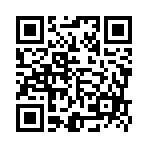          活動二：母語歌謠傳SONG紀錄表            ★填寫下表或掃右邊QRcode完成表單，可獲得教務處神秘小禮物一份★             年      班 座號        學生姓名：                             年      班 座號        學生姓名：                             年      班 座號        學生姓名：                             年      班 座號        學生姓名：                             年      班 座號        學生姓名：                             年      班 座號        學生姓名：                             年      班 座號        學生姓名：                週次母語運用記錄內容(與家庭成員使用母語皆可記錄)對象(跟誰說母語)運用母語情形運用母語情形運用母語情形家庭成員簽名週次母語運用記錄內容(與家庭成員使用母語皆可記錄)對象(跟誰說母語)熟練尚可加油家庭成員簽名範例觀看母語節目、說一段感想、母語歌謠傳SONG感想等爸爸爸爸的簽名第1週第2週第3週第4週一起唱母語歌謠的家人是誰? (和誰一起唱母語歌謠)家庭成員簽名：(一起唱母語的家人簽名)歌謠名稱：歌謠名稱：一起合唱的相片簡短介紹相片、想唱這首歌的原因……等(可自行發揮)活動三：如有網路(如FB、Youtube等)分享合唱影片，請自行完成附件二(海佃校網首頁或https://reurl.cc/5GK2GR皆可下載檔案)於二月底前回傳至教育局信箱( alice11190@tn.edu.tw )，信件主旨上註明：母語歌謠傳SONG，經承辦人確認網址可點閱，且影片為自創無抄襲及版權侵犯疑義，經回傳獲得一組抽獎密碼，將於教育局公開場合或平台公開抽獎，得獎者贈送神秘小禮物。活動三：如有網路(如FB、Youtube等)分享合唱影片，請自行完成附件二(海佃校網首頁或https://reurl.cc/5GK2GR皆可下載檔案)於二月底前回傳至教育局信箱( alice11190@tn.edu.tw )，信件主旨上註明：母語歌謠傳SONG，經承辦人確認網址可點閱，且影片為自創無抄襲及版權侵犯疑義，經回傳獲得一組抽獎密碼，將於教育局公開場合或平台公開抽獎，得獎者贈送神秘小禮物。